297/21298/21299/21300/21301/21302/21303/21304/21305/21306/21307/21308/21309/21310/21Mineral Titles Act 2010NOTICE OF LAND CEASING TO BE A MINERAL TITLE APPLICATION AREAMineral Titles Act 2010NOTICE OF LAND CEASING TO BE A MINERAL TITLE APPLICATION AREATitle Type and Number:Exploration Licence 26868Area Ceased on:13 August 2021Area:211 Blocks, 454.25 km²Locality:ANSONName of Applicant(s)/Holder(s):100% TERRITORY MINERALS LTD* [ACN. 121 200 299]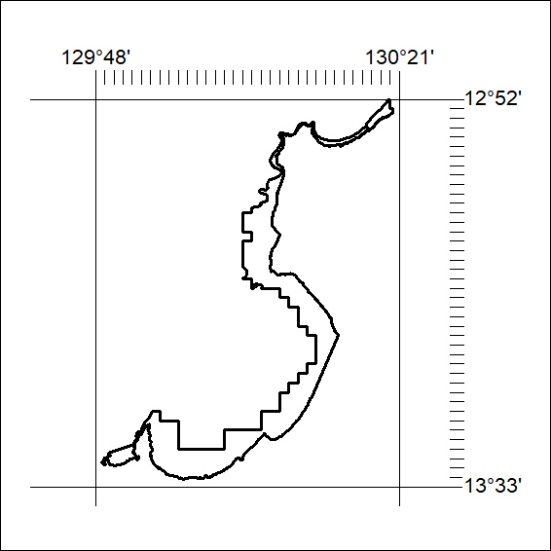 Mineral Titles Act 2010NOTICE OF LAND CEASING TO BE A MINERAL TITLE APPLICATION AREAMineral Titles Act 2010NOTICE OF LAND CEASING TO BE A MINERAL TITLE APPLICATION AREATitle Type and Number:Exploration Licence 26869Area Ceased on:13 August 2021Area:82 Blocks, 128.96 km²Locality:DOMBEYName of Applicant(s)/Holder(s):100% TERRITORY MINERALS LTD* [ACN. 121 200 299]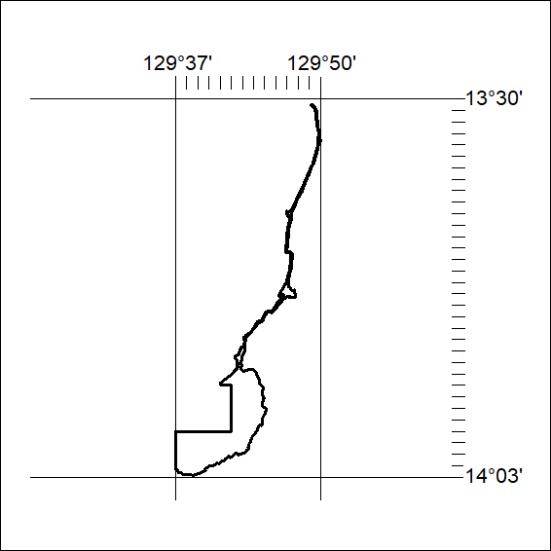 Mineral Titles Act 2010NOTICE OF LAND CEASING TO BE A MINERAL TITLE APPLICATION AREAMineral Titles Act 2010NOTICE OF LAND CEASING TO BE A MINERAL TITLE APPLICATION AREATitle Type and Number:Exploration Licence 28085Area Ceased on:13 August 2021Area:485 Blocks, 1349.96 km²Locality:BLANEName of Applicant(s)/Holder(s):100% WINCHELSEA MINING PTY LTD [ACN. 626 747 037]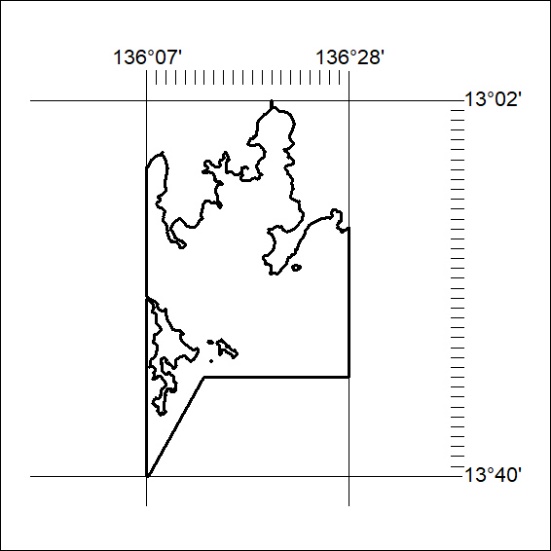 Mineral Titles Act 2010NOTICE OF LAND CEASING TO BE A MINERAL TITLE APPLICATION AREAMineral Titles Act 2010NOTICE OF LAND CEASING TO BE A MINERAL TITLE APPLICATION AREATitle Type and Number:Exploration Licence 28086Area Ceased on:13 August 2021Area:473 Blocks, 1337.84 km²Locality:BLANEName of Applicant(s)/Holder(s):100% WINCHELSEA MINING PTY LTD [ACN. 626 747 037]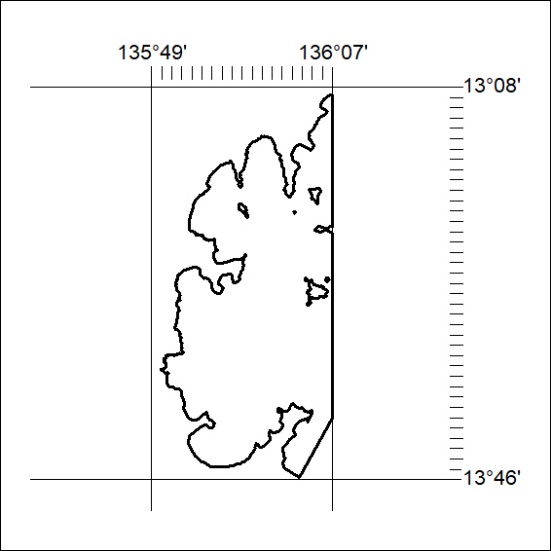 Mineral Titles Act 2010NOTICE OF LAND CEASING TO BE A MINERAL TITLE APPLICATION AREAMineral Titles Act 2010NOTICE OF LAND CEASING TO BE A MINERAL TITLE APPLICATION AREATitle Type and Number:Exploration Licence 28087Area Ceased on:13 August 2021Area:403 Blocks, 1152.23 km²Locality:GREYName of Applicant(s)/Holder(s):100% WINCHELSEA MINING PTY LTD [ACN. 626 747 037]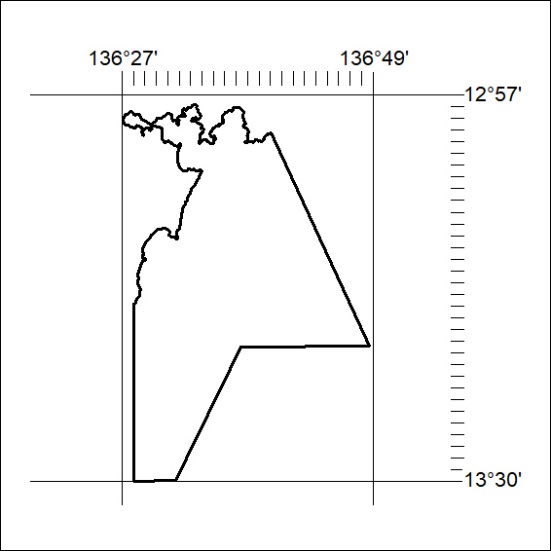 Mineral Titles Act 2010NOTICE OF LAND CEASING TO BE A MINERAL TITLE APPLICATION AREAMineral Titles Act 2010NOTICE OF LAND CEASING TO BE A MINERAL TITLE APPLICATION AREATitle Type and Number:Exploration Licence 28882Area Ceased on:13 August 2021Area:198 Blocks, 451.83 km²Locality:ELCHOName of Applicant(s)/Holder(s):100% OCRE ROUGE RESOURCES PTY LTD [ACN. 151 217 079]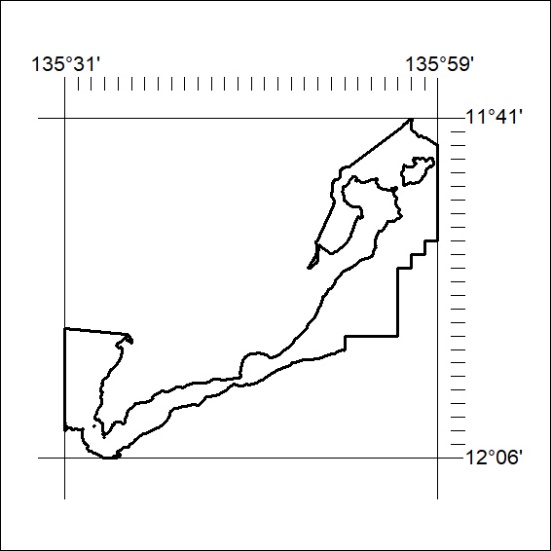 Mineral Titles Act 2010NOTICE OF LAND CEASING TO BE A MINERAL TITLE APPLICATION AREAMineral Titles Act 2010NOTICE OF LAND CEASING TO BE A MINERAL TITLE APPLICATION AREATitle Type and Number:Exploration Licence 28883Area Ceased on:13 August 2021Area:298 Blocks, 835.33 km²Locality:HOWARDName of Applicant(s)/Holder(s):100% OCRE ROUGE RESOURCES PTY LTD [ACN. 151 217 079]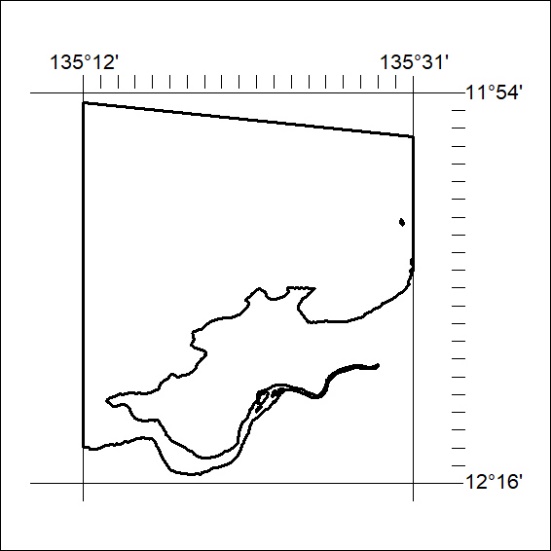 Mineral Titles Act 2010NOTICE OF LAND CEASING TO BE A MINERAL TITLE APPLICATION AREAMineral Titles Act 2010NOTICE OF LAND CEASING TO BE A MINERAL TITLE APPLICATION AREATitle Type and Number:Exploration Licence 31481Area Ceased on:13 August 2021Area:42 Blocks, 99.19 km²Locality:ADAMName of Applicant(s)/Holder(s):100% AUSTRALIAN GAS STORAGE VENTURES PTY LTD [ACN. 610 582 253]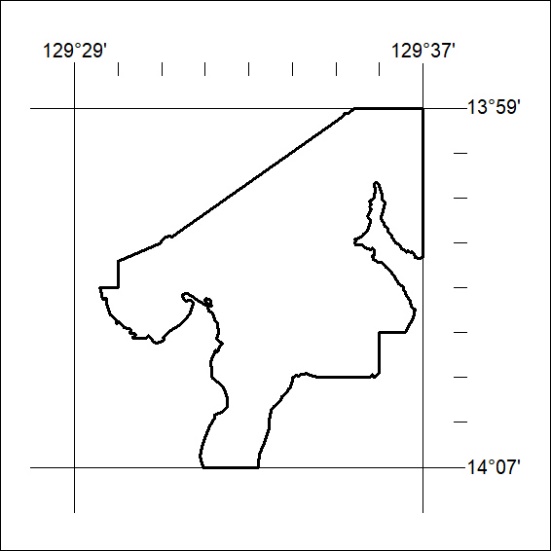 Mineral Titles Act 2010NOTICE OF LAND CEASING TO BE A MINERAL TITLE APPLICATION AREAMineral Titles Act 2010NOTICE OF LAND CEASING TO BE A MINERAL TITLE APPLICATION AREATitle Type and Number:Mineral Authority 28131Area Ceased on:13 August 2021Area:Blocks, 196.65 km²Locality:ROSE RIVERName of Applicant(s)/Holder(s):100% WINCHELSEA MINING PTY LTD [ACN. 626 747 037]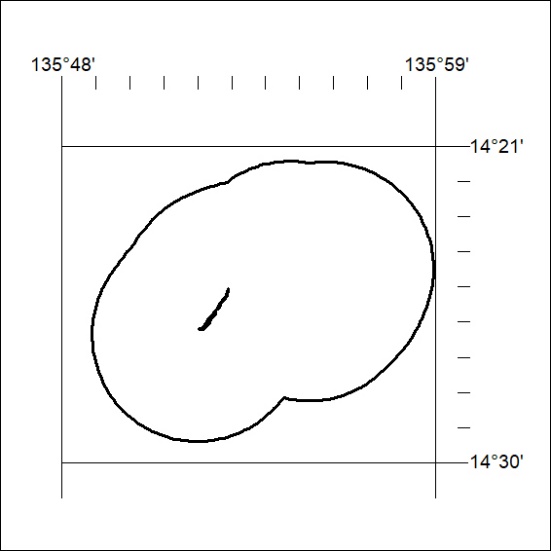 Mineral Titles Act 2010NOTICE OF LAND CEASING TO BE A MINERAL TITLE APPLICATION AREAMineral Titles Act 2010NOTICE OF LAND CEASING TO BE A MINERAL TITLE APPLICATION AREATitle Type and Number:Mineral Authority 28132Area Ceased on:13 August 2021Area:Blocks, 114.95 km²Locality:LIMMENName of Applicant(s)/Holder(s):100% WINCHELSEA MINING PTY LTD [ACN. 626 747 037]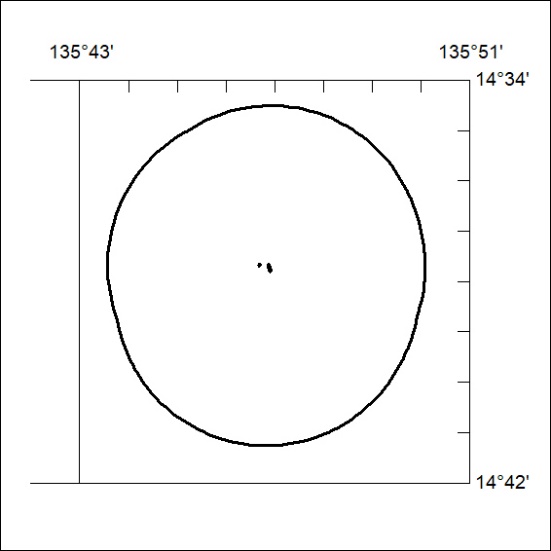 Mineral Titles Act 2010NOTICE OF LAND CEASING TO BE A MINERAL TITLE APPLICATION AREAMineral Titles Act 2010NOTICE OF LAND CEASING TO BE A MINERAL TITLE APPLICATION AREATitle Type and Number:Mineral Authority 28133Area Ceased on:13 August 2021Area:Blocks, 278.48 km²Locality:LIMMENName of Applicant(s)/Holder(s):100% WINCHELSEA MINING PTY LTD [ACN. 626 747 037]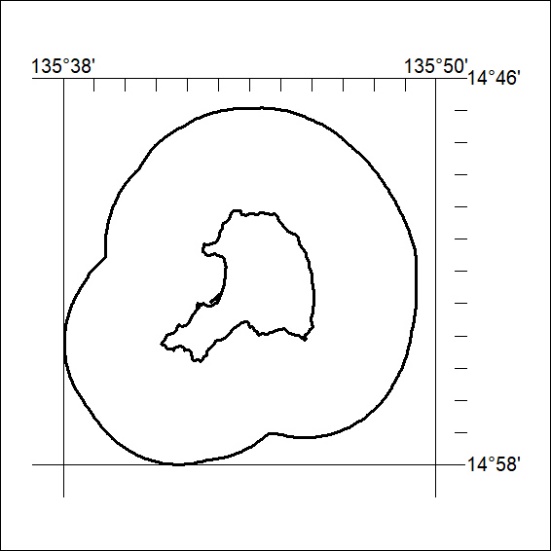 Mineral Titles Act 2010NOTICE OF LAND CEASING TO BE A MINERAL TITLE APPLICATION AREAMineral Titles Act 2010NOTICE OF LAND CEASING TO BE A MINERAL TITLE APPLICATION AREATitle Type and Number:Mineral Authority 28134Area Ceased on:13 August 2021Area:Blocks, 772.91 km²Locality:MT YOUNGName of Applicant(s)/Holder(s):100% WINCHELSEA MINING PTY LTD [ACN. 626 747 037]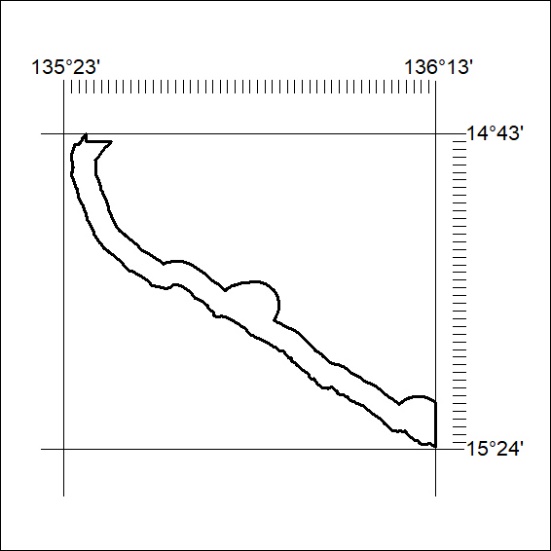 Mineral Titles Act 2010NOTICE OF LAND CEASING TO BE A MINERAL TITLE APPLICATION AREAMineral Titles Act 2010NOTICE OF LAND CEASING TO BE A MINERAL TITLE APPLICATION AREATitle Type and Number:Mineral Authority 28135Area Ceased on:13 August 2021Area:Blocks, 387.88 km²Locality:ROSIE CREEKName of Applicant(s)/Holder(s):100% WINCHELSEA MINING PTY LTD [ACN. 626 747 037]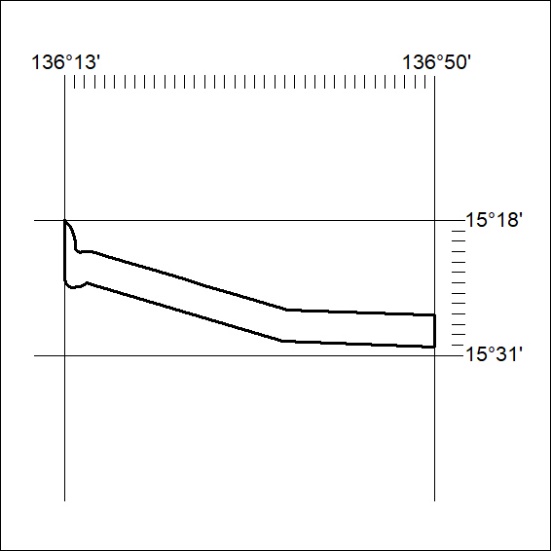 Mineral Titles Act 2010NOTICE OF LAND CEASING TO BE A MINERAL TITLE APPLICATION AREAMineral Titles Act 2010NOTICE OF LAND CEASING TO BE A MINERAL TITLE APPLICATION AREATitle Type and Number:Mineral Authority 28881Area Ceased on:13 August 2021Area:Blocks, 536.90 km²Locality:ELCHOName of Applicant(s)/Holder(s):100% OCRE ROUGE RESOURCES PTY LTD [ACN. 151 217 079]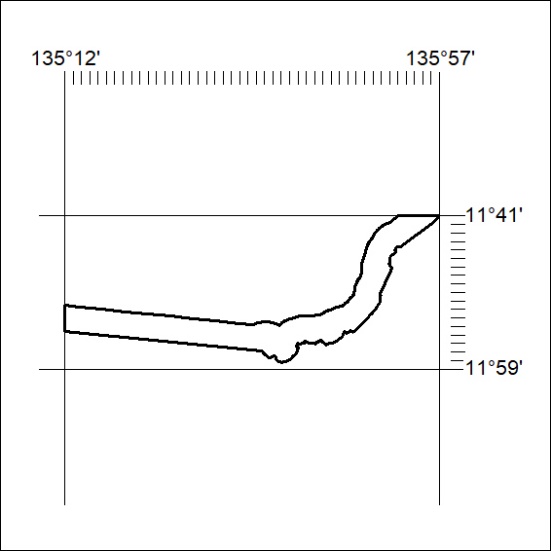 